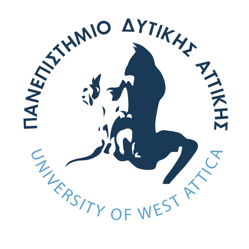 Τμήμα Αρχειονομιασ, Βιβλιοθηκονομίας και Συστημάτων Πληροφόρησης
Σχολή Διοικητικών, Οικονομικών και Κοινωνικών ΕπιστημώνDepartment of Archival, Library and Information Studies
School of Management, Economics and Social SciencesΠτυχιακή ΕργασίαΤίτλος ΕργασίαςΌνομα Επώνυμο (ΑΜ: ΧΧΧ) Επιβλέπων/ουσα: Όνομα ΕπώνυμοΑθήνα, Μάρτιος 2024Επιτροπή ΕξέτασηςΟνοματεπώνυμοΟνοματεπώνυμοΟνοματεπώνυμοΔήλωση Συγγραφέα 
Πτυχιακής/Διπλωματικής ΕργασίαςΟ/Η κάτωθι υπογεγραμμένος/η …………………………………….., με αριθμό μητρώου ………………. φοιτητής/τρια του Πανεπιστημίου Δυτικής Αττικής της Σχολής Διοικητικών, Οικονομικών και Κοινωνικών Επιστημών του Τμήματος Αρχειονομίας, Βιβλιοθηκονομίας και Συστημάτων Πληροφόρησης, δηλώνω υπεύθυνα ότι: «Είμαι συγγραφέας αυτής της πτυχιακής/διπλωματικής εργασίας και ότι κάθε βοήθεια την οποία είχα για την προετοιμασία της είναι πλήρως αναγνωρισμένη και αναφέρεται στην εργασία. Επίσης, οι όποιες πηγές από τις οποίες έκανα χρήση δεδομένων, ιδεών ή λέξεων, είτε ακριβώς είτε παραφρασμένες, αναφέρονται στο σύνολό τους, με πλήρη αναφορά στους συγγραφείς, τον εκδοτικό οίκο ή το περιοδικό, συμπεριλαμβανομένων και των πηγών που ενδεχομένως χρησιμοποιήθηκαν από το διαδίκτυο. Επίσης, βεβαιώνω ότι αυτή η εργασία έχει συγγραφεί από μένα αποκλειστικά και αποτελεί προϊόν πνευματικής ιδιοκτησίας τόσο δικής μου, όσο και του Ιδρύματος. Παράβαση της ανωτέρω ακαδημαϊκής μου ευθύνης αποτελεί ουσιώδη λόγο για την ανάκληση του πτυχίου μου».Ο/Η Δηλών/ούσαΕυχαριστίες – ΑφιερώσειςΕυχαριστίες ή / και αφιερώσεις σε πρόσωπα με σημαντική συμβολή στην εκπόνηση της πτυχιακής εργασίας ή στην επιτυχή ολοκλήρωση των σπουδών των φοιτητών.ΗμερομηνίαΣυγγραφέαςΠερίληψη στα ΕλληνικάΠερίληψη στα ελληνικά (έως 300 λέξεις).Η περίληψη συντάσσεται για να βοηθά τους αναγνώστες να διαπιστώσουν γρήγορα το ουσιαστικό περιεχόμενο της εργασίας και να διαπιστώσουν αν τους ενδιαφέρει στο πλαίσιο της δικής τους έρευνας. Επομένως, πρέπει να περιλαμβάνει το σκοπό της εργασίας, τη μεθοδολογία και τα κυριότερα αποτελέσματά της.Λέξεις Κλειδιά: (μεταξύ 4 με 10 όροι)Περίληψη στα ΑγγλικάAbstract (up to 300 words)Keywords: (between 4 to 10 terms)Πίνακας περιεχομένωνΕυρετήριο ΕικόνωνΕικόνα 1. Παράδειγμα εικόνας	6Ευρετήριο ΠινάκωνΠίνακας 1. Παράδειγμα πίνακα	6ΕισαγωγήΤο παρόν πρότυπο πρέπει να ακολουθηθεί από τους φοιτητές/τριες ως προς τις μορφοποιήσεις που περιέχει κατά την διαδικασία συγγραφής πτυχιακών εργασιών (π.χ. γραμματοσειρά, διάστιχο, στυλ επικεφαλίδων, πίνακες, γραφήματα, αναφορές κ.λπ.). Με τον τρόπο αυτό επιτυγχάνεται ομοιομορφία μεταξύ των πτυχιακών εργασιών που εκπονούνται στο Τμήμα και αναρτώνται στο Αποθετήριο του Ιδρύματος μας. Επίσης, στο παρόν πρότυπο παρουσιάζεται μια ενδεικτική διάρθρωση κεφαλαίων. Η τελική διάρθρωση των κεφαλαίων θα προκύψει από τη συνεργασία του επιβλέποντα καθηγητή και του/των φοιτητών που εκπονεί/νουν την πτυχιακή εργασία.Πλαίσιο, σκοπός και στόχοι της πτυχιακής εργασίαςΣτο εισαγωγικό κεφάλαιο εξηγείστε το θέμα κα το ευρύτερο πλαίσιο στο οποίο εντάσσεται η εργασία. Διατυπώστε σε μια παράγραφο το Σκοπό της εργασίας. Στη συνέχεια δώστε τους στόχους της και αναλύστε πώς πρόκειται να διαρθρώσετε την εργασία, πώς θα ανταποκριθείτε στα ζητούμενά της, καθώς και ποια μεθοδολογία θα ακολουθήσετε για την προσέγγιση /επίλυση /αντιμετώπιση του θέματος.ΜεθοδολογίαΔώστε με σαφή και αναλυτικό τρόπο τη μεθοδολογία που ακολουθήσατε για την  έρευνα και εξηγείστε γιατί επιλέξατε τη ή τις συγκεκριμένες μεθόδους και σε τι συνεισφέρουν στη διερεύνηση του συγκεκριμένου θέματος. Π.χ. μέθοδοι έρευνας κοινωνικών επιστημών (ερωτηματολόγια, συνεντεύξεις). Πως κάνατε την έρευνα (δείγμα, σύνθεση ερωτηματολογίου, διακίνηση, μέθοδοι ανάλυσης των στατιστικών δεδομένων που προέκυψαν, κ.λπ.).ΠεριορισμοίΑναπτύξτε εδώ, αν υπάρχουν περιορισμοί της εργασίας. Πχ αν θα ασχοληθείτε μόνο με συγκεκριμένες υπηρεσίες ενός πληροφοριακού οργανισμού και όχι με το σύνολό του.ΟρισμοίΤέλος, δώστε ορισμούς των κυριότερων όρων που θα αναφερθούν και θα αναλυθούν στην εργασία.Σκοπός της εισαγωγής είναι να βοηθήσει τον αναγνώστη να αντιληφθεί το στόχο της εργασίας. Πρέπει να είστε συνετοί και να μην υπόσχεστε κάτι που δεν θα αναπτυχθεί στη συνέχεια. Για το λόγο αυτό, η εισαγωγή γράφετε ή έστω ξαναγράφετε πάντοτε στο τέλος.Οργάνωση Κεφαλαίων ή Διάρθρωση της ΕργασίαςΠροτείνεται (μη υποχρεωτικό) να δώσετε μια σύντομη περιγραφή των κεφαλαίων και του περιεχομένου της πτυχιακής εργασίας.
Θεωρητικό μέρος – Βιβλιογραφική έρευνα – Σχετικές προσπάθειεςΈνα κεφάλαιο να αφιερωθεί στην αναλυτική παρουσίαση της υπάρχουσας βιβλιογραφίας γύρω από το θέμα της πτυχιακής εργασίας. Σημαντική είναι επίσης η αναφορά σε σχετικές προσπάθειες ή/και έρευνες. Θεωρητικό μέρος – Βιβλιογραφική έρευναΠεριλαμβάνει τη βιβλιογραφική έρευνα και την παράθεση των απόψεων και στοιχείων που δίνουν οι άλλοι ερευνητές. Η βιβλιογραφική έρευνα πρέπει να παρουσιαστεί με λογική σειρά και τρόπο τέτοιο, ώστε να διευκολύνεται η επεξεργασία, η σύνθεση και η εξαγωγή εποικοδομητικών συμπερασμάτων. Πρέπει να υπάρχει η άποψή σας για αυτά που διαβάσατε και παραθέτετε. Προσοχή στην απόδοση βιβλιογραφικών αναφορών στους συγγραφείς. Ειδικά η βιβλιογραφική έρευνα, είναι η απλούστερη μέθοδος έρευνας και δεν λείπει από καμία επιστημονική εργασία.Σχετικές προσπάθειες – έρευνεςΣτην ενότητα αυτή περιγράφεται το υπόβαθρο της εργασίας σε σχέση με παρόμοιες προσπάθειες ή έρευνες στο επιστημονικό πεδίο/θέμα που εξετάζετε. Χρήσιμη είναι η αναφορά σε άριστα παραδείγματα ή πρακτικές σε εθνικό ή διεθνές επίπεδο (stateof the art).Ερευνητικές υποθέσειςΣτην ενότητα αυτή περιγράφονται οι ερευνητικές υποθέσεις, δηλαδή, τα ερωτήματα στα οποία απαντά η πτυχιακή.
Μεθοδολογία ή/καιΣχέδιο εργασιών– Υλοποίηση – ΕφαρμογήΣτο παρόν κεφάλαιο παρουσιάζονται δύο εναλλακτικά σενάρια διάρθρωσης ανάλογα με το είδος της πτυχιακής εργασίας. Συγκεκριμένα στο πρώτο και βασικό σενάριο προτείνετε η ακόλουθη διάρθρωση.Σχέδιο ΕργασιώνΑναλυτική παρουσίαση της μεθοδολογίας / του σχεδίου εργασιών που θα ακολουθηθεί για την αντιμετώπιση / επίλυση του προβλήματος / θέματος της πτυχιακής εργασίας.Περιγραφή Υλοποίησης – ΕφαρμογήςΠεριγραφή των σημαντικότερων σημείων / λεπτομερειών που αφορούν την υλοποίηση ή την εφαρμογή της προτεινόμενης μεθοδολογίας [π.χ. αναλυτική περιγραφή των διαδικασιών(πότε, που, για πόσο διάστημα, δείγμα αν πρόκειται για ερωτηματολόγια κ.λπ.) /εργασιών, παραδοχές, δυσκολίες που αντιμετωπίστηκαν, νέες τεχνικές κ.λπ.].Εναλλακτικά, στην ειδική περίπτωση που κατά την διάρκεια της πτυχιακή εργασία πραγματοποιηθεί μια έρευνα τότε προτείνετε η παρακάτω διάρθρωση σε ότι αφορά τις παραγράφους του κεφαλαίου.Στόχος της ΈρευναςΑντικαθιστά την παράγραφο 3.1 και περιλαμβάνει την απάντηση στην ερώτηση «τι είδους έρευνα διεξάγουμε, βάσει του ερευνητικού μας σχεδιασμού (π.χ. ποιοτική, ποσοτική, μεικτή – διερευνητική, επεξηγηματική κ.λπ. – στατική, διαχρονική κ.λπ.);».Συγκρότηση Δείγματος & Συλλογή ΔεδομένωνΑντικαθιστά την παράγραφο 3.2 και περιλαμβάνει τις απαντήσεις σε μια σειρά από ερωτήσεις όπως: «Ποιος ήταν ο πληθυσμός-στόχος; Με ποια μέθοδο έγινε η συγκρότηση του δείγματος; Πόσα ερωτηματολόγια διανεμήθηκαν και ποιο ήταν τελικά το ποσοστό απάντησης; Ποια είναι τα δημογραφικά χαρακτηριστικά των συμμετεχόντων στην έρευνα;»[Μέτρηση Παραγόντων &] Κατασκευή Ερευνητικού ΕργαλείουΗ παράγραφος αυτή περιλαμβάνει απαντήσεις σε ερωτήσεις όπως: «Από πού αντλήθηκαν οι ερωτήσεις για την μέτρηση των παραγόντων που μελετώνται; Με ποιο τρόπο δίνονται οι απαντήσεις; Ποια ήταν η τελική δομή του ερωτηματολογίου;»Μέθοδοι Στατιστικής ΑνάλυσηςΧΧΧΧΧΧ
Αποτελέσματα – Ευρήματα / ΕπιτεύγματαΤουλάχιστον ένα κεφάλαιο να αφιερωθεί στην αναλυτική παρουσίαση των αποτελεσμάτων / επιτευγμάτων που προέκυψαν μετά την υλοποίηση / εφαρμογή του σχεδίου εργασιών και γενικότερα από την εκπόνηση της πτυχιακής εργασίας.Αναλυτική παρουσίαση αποτελεσμάτωνΕκτός από το περιγραφικό κομμάτι της παρουσίασης των αποτελεσμάτων, εδώ μπορεί να έχετε εικόνες, διαγράμματα, σχήματα κ.λπ.Πίνακας 1. Παράδειγμα πίνακα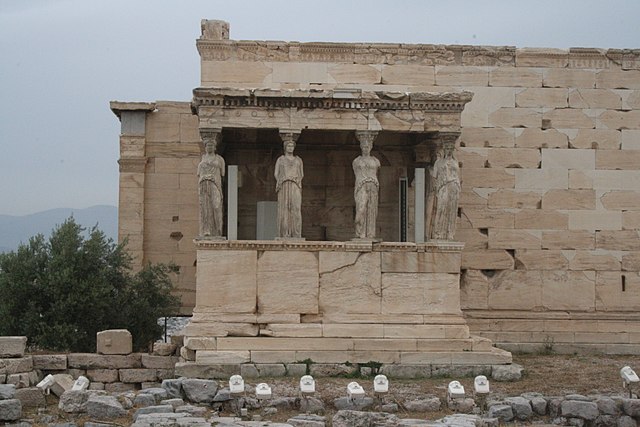 Εικόνα 1. Παράδειγμα εικόναςΚυριότερα ευρήματα/ αποτελέσματαΔώστε εδώ περιγραφικά με λόγια ή και διαγραμματικά τα κυριότερα ευρήματα/ αποτελέσματα που προέκυψαν από την έρευνά σας.Σχήμα 1. Παράδειγμα σχήματοςΣυζήτηση – Συμπεράσματα – Μελλοντικές επεκτάσειςΤο τελευταίο κεφάλαιο θα αφιερωθεί για μια συνοπτική ανακεφαλαίωση, συζήτηση επί των πιο σημαντικών αποτελεσμάτων / ευρημάτων ή και επιτευγμάτων, ιδιαίτερα σε σύγκριση με άλλες ερευνητικές προσπάθειες. Επίσης, στο σημείο αυτό είναι αναγκαία η παρουσίαση των συμπερασμάτων που προκύπτουν από τηβιβλιογραφική έρευνα και την έρευνα που κάνατε ώστε να φαίνεται η συνεισφορά της εργασίας. Επίσης, το ίδιο κεφάλαιο μπορεί να περιέχει μια αναφορά σε τυχόν τρόπους για την αξιοποίηση της έρευνας που πραγματοποιήθηκε ή πρακτικές προεκτάσεις της. Τέλος αναφορά μπορεί να γίνει σε τυχόν περιορισμούς και προτάσεις για περαιτέρω έρευνα από άλλους φοιτητές ή γενικότερα. Οι υπο-ενότητες του κεφαλαίου μπορεί να είναι οι ακόλουθες (προαιρετικά και ανάλογα το θέμα της πτυχιακής εργασίας):ΑνακεφαλαίωσηΑνακεφαλαίωση των βασικών στόχων, της ερευνητικής προσέγγισης και των βασικών αποτελεσμάτων.Συζήτηση / ΣυμπεράσματαΣυζήτηση επί των βασικών σημείων και συμπερασμάτων που προέκυψαν κατά την διάρκεια εκπόνησης της πτυχιακής εργασίας, με έμφαση στα οφέλη, τα μειονεκτήματα, τη σύγκριση με παρόμοιες προσπάθειες κ.λπ. Αξιοποίηση / Πρακτικές προεκτάσεις της έρευναςΠώς μπορούν τα αποτελέσματα της έρευνας να εφαρμοστούν στην πράξη για τη βελτίωση διαδικασιών, ποιότητας υπηρεσιών, αποδοτικότητας εργαζομένων και οργανισμών;)Μελλοντικές επεκτάσεις / Πρακτικές Προεκτάσεις της ΈρευναςΑναφορά στους περιορισμούς της έρευνας, από όπου και συνήθως προκύπτουν οι προτάσεις για περαιτέρω έρευναΒιβλιογραφικές ΑναφορέςΟι αναφορές προτείνετε να δημιουργηθούν με την βοήθεια του Microsoft Word ή άλλης κατάλληλης εφαρμογής (π.χ. Mendeley/Zotero). Σε κάθε περίπτωση οι αναφορές θα ακολουθούν το σύστημα αναφορών του APA (AmericanPsychologicalAssociation), το APA Style 6η έκδ. Δηλαδή, η παραπομπή να είναι μέσα στο κείμενο σε παρενθέσεις με επώνυμο συγγραφέα, χρονολογία: σελίδα ή σελίδες, π.χ. (Γιαννακόπουλος, 2007: 15).Παράδειγμα βιβλίο / μονογραφία:Παράδειγμα κεφάλαιο σε βιβλίο: Παράδειγμα άρθρο σε επιστημονικό περιοδικό: Παράδειγμα σε άρθρα εφημερίδων:Παράδειγμα σε ιστοσελίδα ή η ηλεκτρονικό τεκμήριο Brothy, P. (2007). The library in the twenty-first century. London: Facet Publishing.Fennelle, E. (1998, September 22). The harsh law of averages. The Times, σ. 41.Harrar, J. H. (1975). Photographs, pictures and prints. Στο S. P. Grove (Επιμ.), Non-print media in academic libraries (σσ. 173-192). Chicago: American Library Association.Kirkendall, K. (1998). Teaching the online catalogue users. Library Review, 19(4), 27-28.Nicholas, D. (1998). Hacking the net. Ανάκτηση 9 22, 1998, από Ariadne: http://www.ariadne.ac.uk/issue16/cover Πρόσθετη ΒιβλιογραφίαΣε αυτή τη παράγραφο προστίθεται η πρόσθετη βιβλιογραφία η οποία δεν έχει παραπομπή εντός του κειμένου της πτυχιακής εργασίας.Παράρτημα – ΤίτλοςΒάλτε εδώ ότι λειτουργεί ως ενισχυτικό ή αποδεικτικό στοιχείο της εργασίας, πχ τα ερευνητικά εργαλεία όπως το σχέδιο του ερωτηματολογίου ή της συνέντευξης, κ.λπ.Στήλη 1Στήλη 2Στήλη 3Στήλη 4Περιεχόμενο